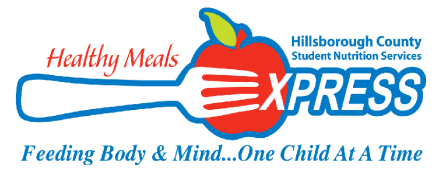 MONDAYTUESDAYWEDNESDAYTHURSDAYFRIDAY3BREAKFASTAssorted Cereal w/Graham Bear100% 4oz Juice or Assorted FruitAssorted Low Fat MilkLUNCHCheesy EnchiladasHoney glazed CarrotsFresh Garden Side Salad100% 4oz JuiceAssorted Low Fat Milk4BREAKFASTPeanut Butter & Jelly Bar100% 4oz Juice or Assorted FruitAssorted Low Fat MilkLUNCHTeriyaki Chicken w/ Fried RiceSweet Potato Bake Fresh Garden Side SaladApple SlicesAssorted Low Fat Milk5BREAKFASTWhole Grain Muffin w/ Mozzarella Cheese100% 4oz Juice or Assorted FruitAssorted Low Fat MilkLUNCHPopcorn Chicken BowlSteamed BroccoliFresh BananaAssorted Baked Sun Chips®Assorted Low Fat Milk8BREAKFASTYogurt w/ Homemade Granola100% 4oz Juice or Assorted FruitAssorted Low Fat MilkLUNCHItalian Baked ZitiCheesy Broccoli BakeFresh Garden Side SaladApplesauceFresh Baked Roll Assorted Low Fat Milk7BREAKFASTBreakfast Protein Bar100%  4oz Juice or Assorted FruitAssorted Low Fat MilkLUNCHChicken & Yellow Rice CasseroleSeasoned Black BeansFresh Garden Side SaladAssorted Fruit CupFresh Baked Roll Assorted Low Fat Milk10 BREAKFASTAssorted Cereal w/ Strawberry Graham Bear100% 4oz Juice or Assorted FruitAssorted Low Fat MilkLUNCHSweet and Sour Chicken w/Yellow RiceBaked Sweet PlantainsBaby Carrots w/ Lite Ranch Dip100% 4oz Fruit JuiceAssorted Low Fat Milk11BREAKFASTPeanut Butter & Jelly Bar100% 4oz Juice or Assorted FruitAssorted Low Fat MilkLUNCHChicken Verde BurritoSeasoned Black BeansGarden Salad/ Lite Ranch DipApple SlicesAssorted Low Fat Milk12BREAKFASTWhole Grain Muffin w/ Mozzarella Cheese100% 4oz Juice or Assorted FruitAssorted Low Fat MilkLUNCHRoasted Drumstick w/ Mashed PotatoesBaby Carrots/Lite RanchFresh BananaFresh Baked Roll Assorted Low Fat Milk13BREAKFASTYogurt w/ Homemade Granola100% 4oz Juice or Assorted FruitAssorted Low Fat MilkLUNCHTuscan Spaghetti w/ MeatballsCarrot SouffléSteamed BroccoliApplesauceAssorted Low Fat Milk14NO SCHOOL17BREAKFASTAssorted Cereal w/ Strawberry Graham Bear100% 4oz Juice or Assorted FruitAssorted Low Fat MilkLUNCHHoney Lemon Roasted Chicken w/ Rice PilafMashed PotatoesBaby Carrots w/ Lite Ranch Dip100% 4oz Fruit JuiceFresh Baked RollAssorted Low Fat Milk18BREAKFASTPeanut Butter & Jelly Bar100% 4oz Juice or Assorted FruitAssorted Low Fat MilkLUNCHTeriyaki Chicken w/ Stir Fry RiceCheesy Broccoli BakeHoney Glazed CarrotsApple SlicesAssorted Low Fat Milk19BREAKFAST	Banana Whole Grain Muffin w/ Cheese Stick100% Fruit JuiceAssorted Low Fat MilkLUNCHMacaroni & CheeseBBQ Baked BeansFresh Garden Side SaladFresh BananaAssorted Baked Sun Chips®Assorted Low Fat Milk20BREAKFASTBreakfast Protein Bar100% Fruit JuiceAssorted Low Fat MilkLUNCHBuffalo Chicken PastaFresh Roasted Garlic & Herb VegetablesBaby Carrots w/ Lite Ranch Dip ApplesauceAssorted Low Fat Milk21BREAKFASTYogurt w/ Homemade Granola100% Fruit JuiceAssorted Low Fat MilkLUNCHRoasted Drumstick w/Mashed PotatoesFresh Garden Side SaladAssorted Fruit CupFresh Baked RollAssorted Low Fat Milk24BREAKFASTAssorted Cereal w/ Strawberry Graham Bear100% 4oz Juice or Assorted FruitAssorted Low Fat MilkLUNCHBBQ Pork on a Pretzel BunHoney Glazed CarrotsFresh Garden Side Salad100% 4oz JuiceAssorted Low Fat Milk25BREAKFAST Peanut Butter & Jelly Bar100% 4oz Juice or Assorted FruitAssorted Low Fat MilkLUNCHTeriyaki Chicken w/ Fried RiceSweet Potato Bake Fresh Garden Side SaladApple SlicesAssorted Low Fat Milk26BREAKFASTWhole Grain Muffin w/ Mozzarella Cheese100% 4oz Juice or Assorted FruitAssorted Low Fat MilkLUNCHPopcorn Chicken BowlSteamed BroccoliFresh BananaAssorted Baked Sun Chips®Assorted Low Fat Milk27BREAKFASTYogurt w/ Homemade Granola100% 4oz Juice or Assorted FruitAssorted Low Fat MilkLUNCHItalian Baked ZitiCheesy Broccoli BakeFresh Garden Side SaladApplesauceFresh Baked Roll Assorted Low Fat Milk28BREAKFASTBreakfast Protein Bar100%  4oz Juice or Assorted FruitAssorted Low Fat MilkLUNCHChicken & Yellow Rice CasseroleSeasoned Black BeansFresh Garden Side SaladAssorted Fruit CupFresh Baked Roll Assorted Low Fat Milk